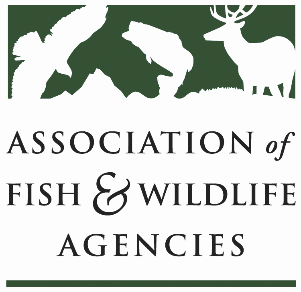 Farm Bill Easements WOrking GroupCo-Chair: David Breithaupt (LA)Co-Chair: VacantDate: Thursday, September 9, 2021Time: 1:00 – 3:00 pm ET111th AFWA Annual MeetingAgenda1:00 		Call to Order, Agenda Review, Minutes1:10 		NRCS UpdateALEWRE2:00 		State Roundtable3:00		Adjourn